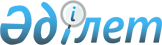 О повышении базовых ставок земельного налога и ставок единого земельного налога на не используемые в соответствии с земельным законодательством Республики Казахстан земли сельскохозяйственного назначения в границах Ерейментауского района
					
			Утративший силу
			
			
		
					Решение Ерейментауского районного маслихата Акмолинской области от 19 марта 2015 года № 5С-36/5-15. Зарегистрировано Департаментом юстиции Акмолинской области 27 апреля 2015 года № 4768. Утратило силу решением Ерейментауского районного маслихата Акмолинской области от 24 января 2018 года № 6С-20/5-18
      Сноска. Утратило силу решением Ерейментауского районного маслихата Акмолинской области от 24.01.2018 № 6С-20/5-18 (вводится в действие со дня официального опубликования).

      Сноска. Заголовок решения - в редакции решения Ерейментауского районного маслихата Акмолинской области от 26.12.2016 № 6С-10/7-16 (вводится в действие со дня официального опубликования).

      Примечание РЦПИ.

      В тексте документа сохранена пунктуация и орфография оригинала.

      В соответствии со статьями 386, 444 Кодекса Республики Казахстан от 10 декабря 2008 года "О налогах и других обязательных платежах в бюджет (Налоговый кодекс)", статьей 6 Закона Республики Казахстан от 23 января 2001 года "О местном государственном управлении и самоуправлении в Республике Казахстан", Ерейментауский районный маслихат РЕШИЛ:

      Сноска. Преамбула – в редакции решения Ерейментауского районного маслихата Акмолинской области от 12.04.2016 № 6С-2/3-16 (вводится в действие со дня официального опубликования).

      1. Повысить базовые ставки земельного налога и ставки единого земельного налога в десять раз на не используемые в соответствии с земельным законодательством Республики Казахстан земли сельскохозяйственного назначения в границах Ерейментауского района.

      Сноска. Пункт 1 - в редакции решения Ерейментауского районного маслихата Акмолинской области от 26.12.2016 № 6С-10/7-16 (вводится в действие со дня официального опубликования).
      2. Настоящее решение вступает в силу со дня государственной регистрации в Департаменте юстиции Акмолинской области и вводится в действие со дня официального опубликования.
      СОГЛАСОВАНО
      "19" марта 2015 года
      "19" марта 2015 год
					© 2012. РГП на ПХВ «Институт законодательства и правовой информации Республики Казахстан» Министерства юстиции Республики Казахстан
				
      Председатель сессии Ерейментауского
районного маслихата

Н.Мандаев

      Секретарь Ерейментауского
районного маслихата

Қ.Махметов

      Аким Ерейментауского района

Е.Нугманов

      Руководитель республиканского государственного
республиканского государственного учреждения
"Управление государственных доходов по
Ерейментаускому району Департамента
государственных доходов по Акмолинской
области Комитета государственных
доходов Министерства финансов
Республики Казахстан"

Т.Ахметуллин
